四年忠班第118期                        蘭馨兒童                   【四年忠班  卓卉婉】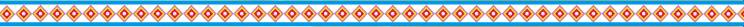 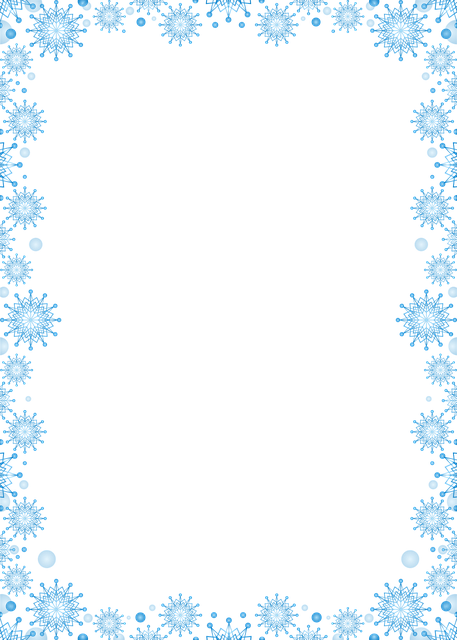           余品穎的塗鴉牆              謝宗錡的塗鴉牆           這個星期我感冒了，              我去打羽球比賽，然後我        請假在家休息，媽媽               六點四十分到學校，       在家照顧我，媽媽您                七點多我們去花鐘比賽，        辛苦了，謝謝媽媽!                 我的團體賽與個人賽                                                             都輸了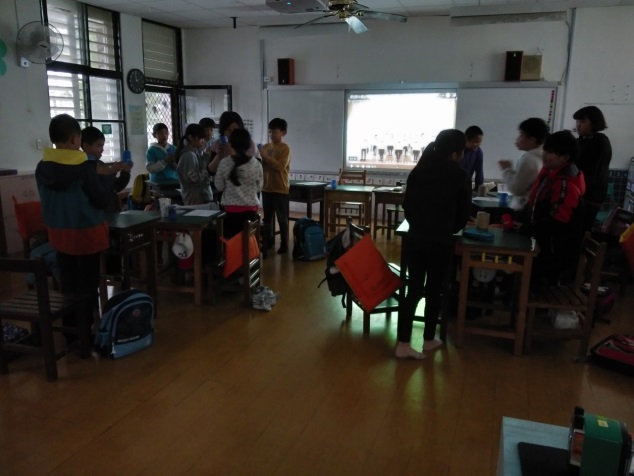 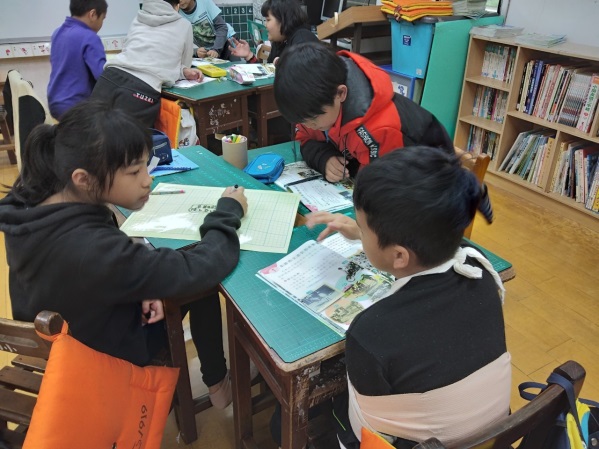         我們最愛的杯子歌                     我們認真的討論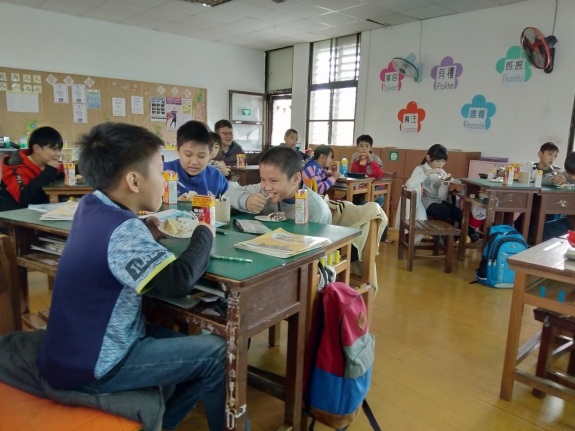 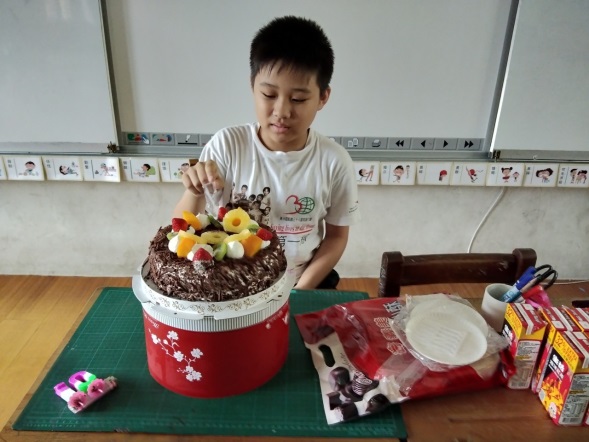                承恩生日                     繼安老師跟我們一起吃蛋糕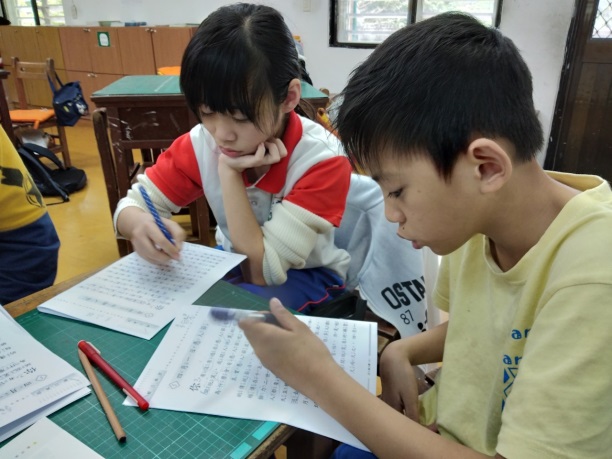 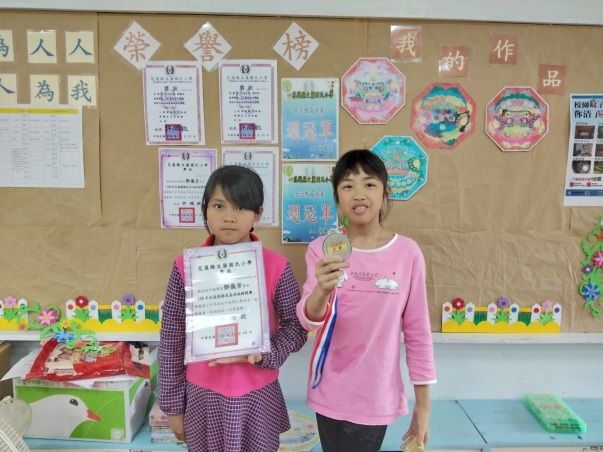                縣長盃羽球賽                               黃芸第二名、鄧儀芳第四名                   我們認真地讀文章